Asociación Belenista de OurenseProgramación de Navidad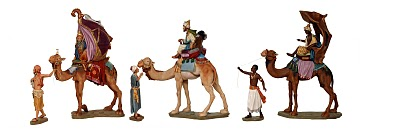 13 Diciembre 11 horas. *Presentación del número 7 de la revista de la Asociación Belenista “NADAL EN OURENSE”. Lugar Diputación Provincial.19 Diciembre 20 horas. 
 * Santa Misa Belenista en la S. I. Catedral , con actuación de la rondalla “Alecrín”.
*Bendición del belén obra de Mayte Vázquez. 
*Ofrenda de flores a la Virgen de Belén patrona de la asociación.21 Diciembre 20,15 horas.
*Bendición del Belén Monumental de la Asociación e inauguración de la exposición  “Belenes”  en el Salón Noble del Liceo de Ourense.5 Enero
*Cabalgata de Reyes. Belén viviente de la Asociación Belenista en los soportales de la Casa Consistorial.Concurso de Belenes Navidad 2011-BasesVisita nuestra webhttp://www.asocbelenourense.org